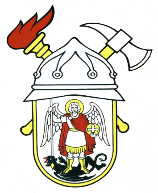 JAVNA VATROGASNA POSTROJBAGRADA ŠIBENIKAPut groblja 2 22000 ŠIBENIKKLASA: 112-02/23-01/04URBROJ: 2182-1-55-01-23-4Šibenik, 25. kolovoza 2023.	Na temelju Natječaja za zasnivanje radnog odnosa (KLASA: 112-02/23-01/04, URBROJ: 2182-1-55-01-23-1 od 03. kolovoza 2023. godine), Povjerenstvo za provedbu postupka izbora kandidata za radno mjesto stručni savjetnik/ca za knjigovodstvo i proračun, dana 25. kolovoza 2023. godine, objavljujePOZIVNA PRETHODNU PROVJERU ZNANJA I SPOSOBNOSTI(PISANO TESTIRANJE)I.Povjerenstvo je utvrdilo da su se na natječaj prijavila ukupno dva kandidata te oba prijavljena kandidata mogu pristupiti testiranju.II.Kandidati iz točke I. st. 2. ovog Poziva trebaju se okupiti u sali vatrogasnog doma Javne vatrogasne postrojbe grada Šibenika, dana 05. rujna 2023. godine (utorak) u 11:30 sati radi pisanog testiranja.III.Na testiranje je potrebno ponijeti osobnu iskaznicu ili putovnicu.Ne postoji mogućnost naknadnog pisanog testiranja, bez obzira na razloge koji pojedinog kandidata eventualno priječe da testiranju pristupi u naznačeno vrijeme.Smatra se da je kandidat, koji se navedenog dana ne odazove do termina navedenih pod točkom II. ovog poziva, bez obzira na razloge, povukao prijavu na natječaj. Smatrat će se da je prijavu povukao i kandidat koji na pisanom testiranju remeti mir i/ili pravila ponašanja s kojima će biti upoznat, kao i kandidat koji ne predoči osobnu iskaznicu ili putovnicu.Pisani test sastojat će se od ukupno 20 pitanja te je na istom moguće, točnim odgovorima, postići najviše 50 bodova. Testiranje traje najduže 45 minuta. Ostale informacije vezane uz provedbu natječaja navedene su u obavijesti koja je prethodno objavljena na web stranici Javne vatrogasne postrojbe grada Šibenika (www.jvp-sibenik.hr).IV.Rezultati pisanog testiranja bit će objavljeni na oglasnoj ploči Javne vatrogasne postrojbe grada Šibenika u utorak, 05. rujna 2023. godine u 13:00 sati.S kandidatima će zapovjednik provesti intervju, neposredno nakon objave rezultata pisanog testiranja.V.Ovaj poziv objavljuje se na web stranici (www.jvp-sibenik.hr) i oglasnoj ploči Javne vatrogasne postrojbe grada Šibenika.					                          JAVNA VATROGASNA POSTROJBA           GRADA ŠIBENIKA     POVJERENSTVO ZA PROVEDBU POSTUPKA       IZBORA KANDIDATA ZA RADNO MJESTO       STRUČNI SAVJETNIK/CA                                                                                                  ZA KNJIGOVODSTVO I PRORAČUN